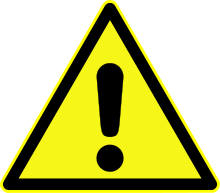 申込日　　　　　　　年　　　　　月　　　　　日　　　　　　　年　　　　　月　　　　　日　　　　　　　年　　　　　月　　　　　日ふりがな法人名ふりがな所在地〒〒〒ふりがなＴＥＬ：　　　　　－　　　　　　－　　　　　　担当者＜役職名＞＜役職名＞ＦＡＸ：　　　　　－　　　　　　－　　　　　　担当者＜役職名＞＜役職名＞Ｅ-mail：業　　種　※１事業内容　※１企業規模　※２・大企業　　・中小企業　　・その他　（　　　　　　　　　　　　　　　　　）・大企業　　・中小企業　　・その他　（　　　　　　　　　　　　　　　　　）・大企業　　・中小企業　　・その他　（　　　　　　　　　　　　　　　　　）従業員数　※３従業員数（　　　　　）人　[うち　正社員（　　　　）人　正社員以外（　　　　）人]従業員数（　　　　　）人　[うち　正社員（　　　　）人　正社員以外（　　　　）人]従業員数（　　　　　）人　[うち　正社員（　　　　）人　正社員以外（　　　　）人]キャリア診断サービス実施日月　　　日（　　）　から月　　　日（　　）　からキャリア診断サービスシート記入方式　※４・手書き　　　　・web・手書き　　　　・webキャリア診断サービス実施希望人数　※５　　　　　　　　人（原則100人まで）　　　　　　　　人（原則100人まで）キャリア診断サービスキャリア･カウンセリング希望人数　　　※６　　　　　　　　人（原則10～15人まで）　　　　　　　　人（原則10～15人まで）